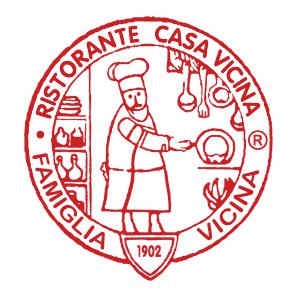 La Cena della Vigilia e il Pranzo di Natale 2022MENUAperitivo di benvenuto come al barBagna caoda da bere e focaccia di farro integrale͠Cipolla ripiena dorata e fonduta di Grana Padano dop͠Il Bollito Fritto, piatto del 120°Anniversario͠Agnolotti pizzicati a mano al sugo d’arrosto͠Marshmallow ai carciofi spinosi sardi profumati alla maggiorana͠Terrina di cappone di Morozzo, marroni e tartufo nero͠New Bicerin di Torino͠Montebianco alla canavesana͠Il nostro Panettone Piccola Pasticceria€ 140 p.p. bevande escluseEVENTUALI ALLERGIE O INTOLLERANZE VANNO COMUNICATE AL MOMENTO DELLA PRENOTAZIONE.